26.11.2021r.ZAJĘCIA DYDAKTYCZNO-WYRÓWNAWCZE- DLA ZOSIUłóż zdania z rozsypanek wyrazowych. Możesz przepisać do zeszytu lub wydrukować poniższy materiał i zadanie wykonać na wydrukowanej karcie pracy. 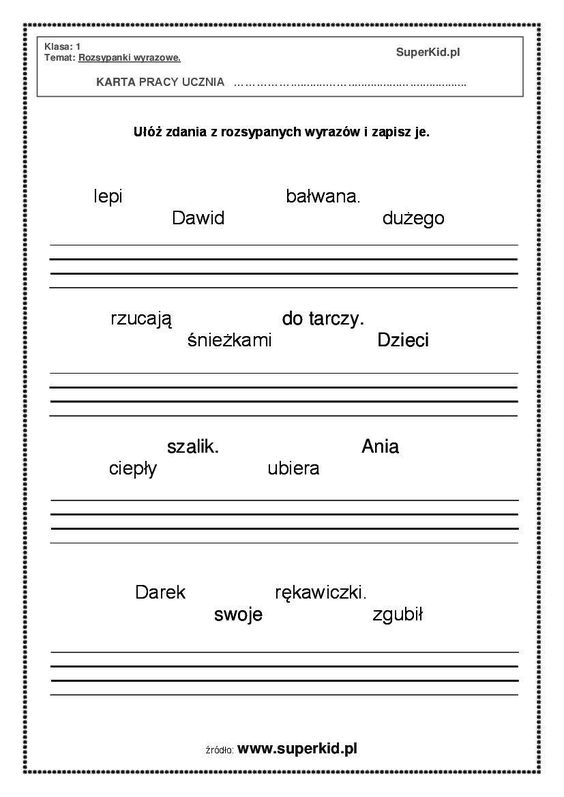 Poćwicz ortografię w grze edukacyjnej, która jest udostępniona w linku poniżej:https://wordwall.net/pl/resource/8982284/ortografia/ortografia-dla-jasia-5FUNKCJONOWANIE OSOBISTE I SPOŁECZNETemat:  Dodawanie liczb naturalnych.Dziś trochę materiałów do utrwalania.  Otwórzcie linka, następnie przepiszcie działania lub wydrukujcie. Możecie obliczyć sposobem pisemnym.ZADANIE 1https://www.medianauka.pl/karty/karta061.pdfZADANIE 2Gdy już poćwiczycie na powyższym  materiale, zabawcie się w ruletkę w grze edukacyjnej, która podana jest w poniższym linku. https://wordwall.net/pl/resource/9124596/matematyka/dodawanie-do-100ZADANIE 3Poniższe zadanie starajcie się wykonać w pamięci, w niektórych przypadkach możecie użyć do obliczeń formy pisemnej. Poniższy materiał możecie sobie powiększyć.                  W razie problemów z powiększeniem, proszę pisać na Messengera.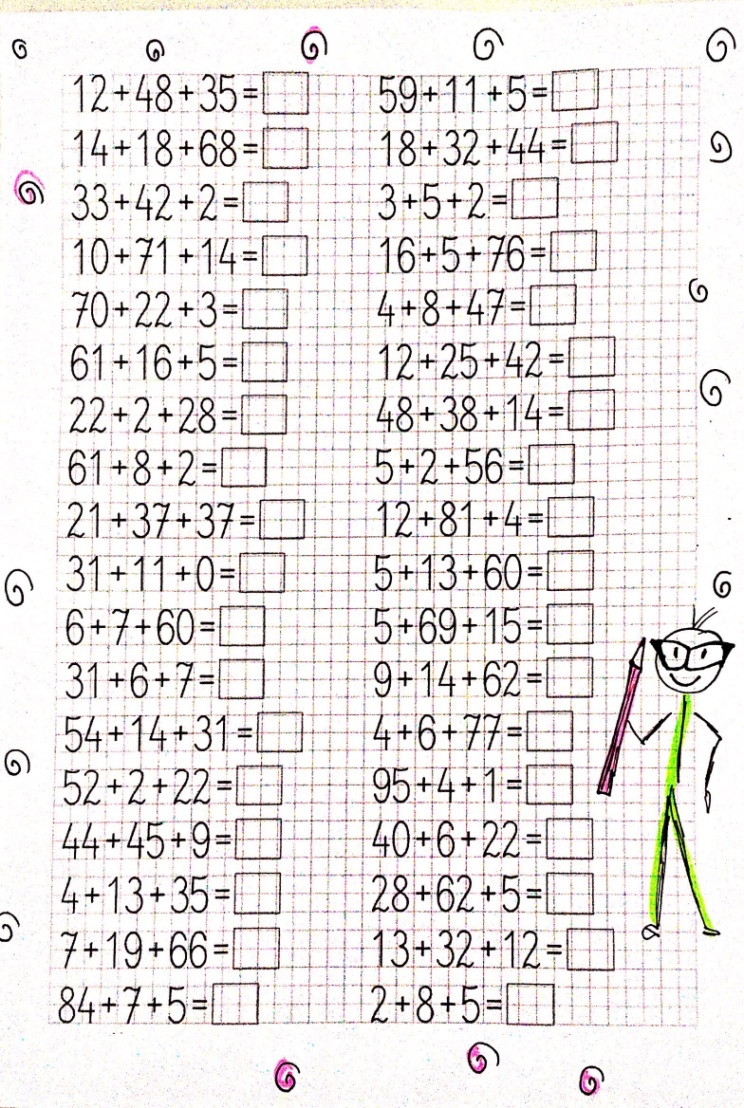 W razie problemów z wykonaniem działań, kontaktujecie się ze mną. Powodzenia!!OGRÓDTemat : Jak zabezpieczyć narzędzia ogrodnicze na zimę .   Grabie , łopaty , motyki , widły oczyszczamy z resztek roślin i ziemi . Brud będzie nam łatwo usunąć przy użyciu drucianej szczotki . Taka szczotka  pozwoli usunąć nie tylko silne przylegające zanieczyszczenia i resztki ziemi,          ale też rdzę . Narzędzia można umyć wodą , ale dla pozbycia się bakterii, czy zarodków grzybów, warto je zanurzyć we wrzątku lub przetrzeć spirytusem,        czy denaturatem .W dokładnym oczyszczeniu narzędzi pomorze mydło ogrodnicze z czosnkiem, które świetnie myje ale też dzięki dodanemu czosnkowi , działa odkażająco. Po umyciu narzędzia dokładnie suszymy , a ich metalowe części pokrywamy środkiem konserwującym lub cienką warstwą oleju . Przydatny jest ogólnodostępny w handlu preparat WD – 40 , który nie tylko czyści i smaruje, ale też usuwa wodę z trudnych do osuszenia miejsc i pozostawia warstwę zapobiegającą korozji .Zadanie domowe :Proszę przejrzeć ręczne narzędzia ogrodnicze i zabezpieczyć je na zimę.                      Można przesłać  1 – 2 zdjęcia z tych prac .TECHNIKA Temat: O prądzie prawie wszystko.Obejrzyjcie filmik na temat prądu elektrycznego. Dowiecie się z niego wielu ciekawych informacji.
 Po obejrzeniu spróbujcie odpowiedzieć na pytania.https://www.youtube.com/watch?v=LmpLrMs44VQZadanie
Odpowiedz na pytania na podstawie obejrzanego filmu. W razie potrzeby obejrzyj jeszcze raz lub porozmawiaj z nauczycielem.1. Napisz, gdzie powstaje prąd?
2. Jak można oszczędzać energię? 
3. Dlaczego trzeba oszczędzać energię?
4. Wypisz ekologiczne (odnawialne) źródła energii?Zadanie
Narysuj znak: Uwaga urządzenie elektryczne.GOTOWANIETemat: Robimy placki ziemniaczane.Dzisiaj piątek, więc możemy odciążyć rodziców i przygotować pyszne placki ziemniaczane na obiad.Co potrzebujemy?SKŁADNIKI:1kg ziemniaków2 jajka100ml tłuszczu do smażenia1 łyżeczka soliDODATKI:1 mała cebula2-3 ząbki czosnkupieprzSPOSÓB PRZYGOTOWANIA:https://www.youtube.com/watch?v=fu1B8reHFG4Spróbuj w obecności rodzica zrobić placki ziemniaczane wg instrukcji z youtubeGOSPODARSTWO DOMOWETemat: Proste triki, które ułatwią nam sprzątanie.Zbliżają się Święta, a co za tym idzie czas porządków.
Sprzątanie to nie taka łatwa sprawa, jakby się mogło wydawać, szczególnie jeśli mamy do czynienia z trudnymi plamami i zabrudzeniami. Jednak warto wiedzieć,                          że do usunięcia niektórych z nich wcale nie potrzebujemy silnych chemicznych preparatów. Z powodzeniem zastąpią je tanie środki. Wielu z nas znajdzie je w swoich kuchennych szafkach. Podpowiem Wam, jak sprzątać tanio i skutecznie.
Prosty sposób na usunięcie plam z dywanu.

Usunięcie plam z dywanu nie musi być czasochłonne i wymagające stosowania silnych środków chemicznych, które mogą uszkodzić ich włókno. Okazuje się,                          że wystarczy tylko płyn do czyszczenia szyb. Na początku dokładnie czyścimy dywan (odkurzamy, ewentualnie trzepiemy z piasku i kurzu), a także obicia mebli, delikatnie namaczamy plamy wodą, a następnie czyścimy je za pomocą płynu do mycia szyb i gąbki. To naprawdę prosty sposób usuwania plam!Lśniące szyby bez użycia chemicznych środkówBy pozbyć się z szyb zacieków i zabrudzeń oraz nadać im połysk, również nie potrzebujemy chemicznych preparatów. Wystarczy przetrzeć je ściereczką                               z mikrofibry delikatnie zamoczoną w wodzie. Taki materiał świetnie radzi sobie z brudem i nie pozostawia smug.Patent na lśniące sztućceJeśli chcemy, by nasze sztućce pięknie błyszczały, wymoczmy je w roztworze z sody oczyszczonej, octu oraz wody. Do jednego litra wody dodajemy dwie łyżki sody oczyszczonej oraz dwie łyżki octu spirytusowego (10-procentowego). Sztućce najlepiej moczyć w dużym naczyniu lub zlewie od 15 do 30 minut. Ten patent pomoże usunąć ze sztućców zabrudzenia oraz naloty. Ponadto, widelce, noże i łyżki będą pięknie błyszczeć.
Cytryna i ocet pomogą wyczyścić mikrofalówkę

Oto jeden z najprostszych i najbardziej skutecznych sposobów czyszczenia mikrofalówki. Wystarczy dodać do miseczki z wodą dwie łyżki octu lub pokrojone plastry cytryny i umieścić naczynie w mikrofali, a następnie włączyć urządzenie na kilka minut. Para z wody oraz octu lub cytryny osiądzie na ściankach mikrofalówki i pomoże rozpuścić brud. Na koniec należy zebrać go gąbką i wymyć mikrofalówkę wodą z miseczki.Sposób na toaletę bez rdzyRównież toaletę możemy wyczyścić przy użyciu domowych środków. Na noc należy wsypać do niej szklankę sody oczyszczonej i zalać 500 mililitrami (pół litra) octu. Rano wystarczy wyszorować muszlę szczotką i spuścić wodę.Zadanie 1:Wypróbujcie w praktyce jeden lub dwa triki ułatwiające nam sprzątanie. Możecie zrobić zdjęcie przed wykonaniem zadania i po, dla porównania jaki będzie efekt. Jeśli nie macie jakiegoś produktu, a chcielibyście wypróbować któryś ze sposobów, to udajcie się do najbliższego sklepu spożywczego,                              z pewnością dostaniecie potrzebne produkty, gdyż nie są „za miliony”.Zadanie 2: Popatrzcie na filmik, który podałam w linku poniżej. Zamieszczone są tam ciekawe sposoby na lepsze sprzątanie. https://www.youtube.com/watch?v=fKbMFHPhXEgProponuję wykorzystać chociaż niektóre z nich. Jeśli to uczynicie, to proszę                   o zdjęcie. Bardzo mnie ciekawi, czy ułatwiło Wam to Wasze prace porządkowe. REWALIDACJA- DLA BARTKA, AGATY I ZOSI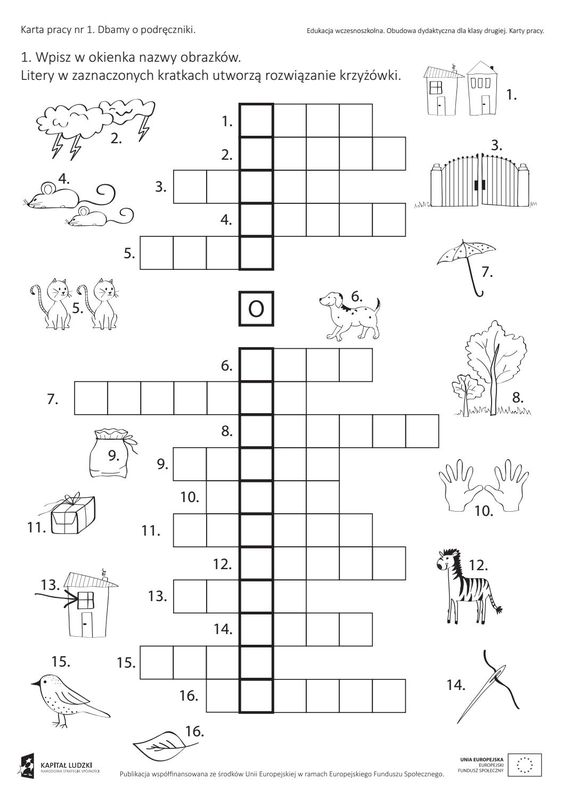 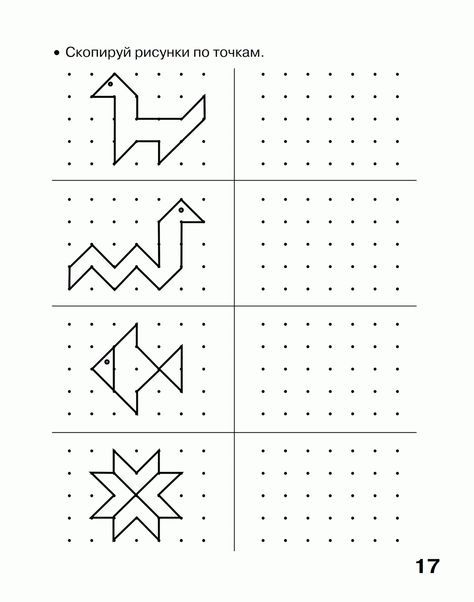 